COLEGIO ANGLO ESPAÑOL, A.C.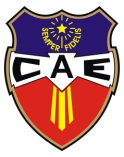                                                                        CICLO ESCOLAR 2012 - 2013                                                                                                  VALOR:  RESPONSABILIDAD                  Profra. María  Esperanza Ocejo Losa                                                                                          Profra. María Aurora González Martínez                             DIRECTORA GENERAL                                                                                                         DIRECTORA SECUNDARIALUNESMARTESMIÉRCOLESJUEVESVIERNESSÁBADO1234568REGRESO A CLASES9   Eucaristía y       Reconciliación 2º B1011   Ex. Bimestrales               Inglés     1ºs, 2ºs y 3ºs8.50 a.m.12   Ex. Bimestrales             Ed. de la Fe       1ºs, 2ºs y 3ºs8:50 a.m.1315Eucaristía y       Reconciliación 2º C   Ex. Bimestrales         Español 1ºs, 2ºs y 3ºs    8:50 a.m.16Ex. Bimestrales    - Biología 1ºs    - Física 2ºs    - Química 3ºs          8:50 a.m.17Ex. Bimestrales    - Geografía 1ºs    - Historia 2ºs y 3ºs             8:50 a.m.18   Ex. Bimestrales         Matemáticas       1ºs, 2ºs y 3ºs    8:50 a.m.19Ex. Bimestrales    - Cívica y Etica         2ºs y 3ºs         8:50 a.m.202223   Eucaristía y       Reconciliación 2º D2425262729Eucaristía y       Reconciliación 3º A30DIA DEL ESTUDIANTEALUMNOS DE SECUNDARIA NO ASISTEN A CLASESJUNTA MAESTROS